Уважаемые коллеги!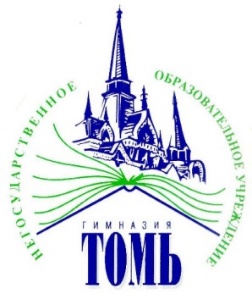 Коллектив частного общеобразовательного учреждения гимназии «Томь» приглашает Вас принять участие в работе семинара «Истоки. Духовные ценности и современный школьник» в рамках IX Макариевских образовательных чтений, который состоится 27 октября 2016 года в 10.30 в ЧОУ гимназии «Томь» по адресу ул. Карташова, 68/1.Программа семинара:С 10.00 – регистрация участников. 10.30 – Особенности организации духовно-нравственного воспитания в гимназии «Томь» (заместитель директора гимназии «Томь» Ромаданова Е.П.)10.45 - 11.20 – Открытые уроки по курсу «Истоки» в 2-3 классах (учителя начальных классов Малахова М.И., Суворова О.Н.)11.30 - 12.30 – Мастер-класс для преподавателей ОРКСЭ и ОДНКНР, учителей гуманитарного цикла «Библия в курсе «Основы православной культуры» (учитель русского языка и литературы Ромаданова Е.П.)  12.30 – Круглый стол «Как воспитать гимназиста» Бизина Н.В. Уроки ОДНКНР могут быть нескучными. Экспериментальный курс в 5 классе на основе программы «Истоки»Артемьев А. Зачем нужны дебаты в школе. Опыт организации клуба дебатов. Пищулин Д.В. Поиграем в историю. Игра «Неизвестная Россия». Черных О.Н.  Я гимназист – значит, исследователь. Традиция проведения конференции «В начале было Слово». Поспелова Е.А. Подведение итогов круглого стола. Проблемы организации работы по духовно - нравственному воспитанию обучающихся.  13.30 – Дебаты обучающихся 9-10 классов «Массовая культура разрушает общечеловеческие ценности» (учителя Бизина Н.В., Воропаева М.И., Артемьев А.) Справки по тел.: 8 923-401-96-68, Ромаданова Е.П., координатор мероприятия. 